საქმის №340510016001470726 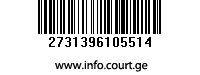 საქმე №4/329-16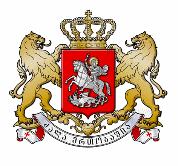 გ ა ნ ჩ ი ნ ე ბ ა(საქართველოს სახელით)საჯარო შეტყობინების შესახებ22.08.2016  წელი                                                                                             ქ.  გურჯაანიგურჯაანის რაიონული სასამართლოსმოსამართლე რომან კუპატაძეადმინისტრაციული სამართალდარღვევის ოქმის შემდგენი - გურჯაანის მუნიციპალიტეტის გამგეობა;ადმინისტრაციულ სამართალდარღვევაში ბრალეული პირი - შპს ”დეკა” ს/ნ 405071247.სასამართლომ ზეპირი მოსმენის გარეშე განიხილა ადმინისტრაციულ სამართალდარღვევაში ბრალეული პირის - შპს ”დეკასთვის” ადმინისტრაციული სამართალდარღვევის მასალების და სასამართლო უწყების  საჯარო შეტყობინებით ჩაბარების საკითხი დაგ ა მ ო ა რ კ ვ ი ა:2016 წლის 15 აგვისტოს გურჯაანის რაიონულ სასამართლოში გურჯაანის მუნიციპალიტეტის გამგეობიდან შემოვიდა ადმინისტრაციული სამართალდარღვევის ოქმი და მასალები შპს ”დეკას” მიმართ, სამართალდარღვევა გათავლისწინებული საქართველოს ადმინისტრაციულ სამართალდარღვევათა კოდექსის 1534-ე მუხლის მე-2 ნაწილით.ოქმის შემდგენი ორგანოს მიერ წარმოდგენილია შემდეგი დოკუმენტები: ადმინისტრაციული სამართალდარღვევის ოქმი №000024ფოტოსურათიამონაწერი მეწარმეთა და არასამეწარმეო (არაკომერციული) იურიდიული პირების რეესტრიდანსასამართლომ მოპასუხე რამაზ წიქარიშვილისთვის საჯარო შეტყობინებით გზავნილის ჩაბარების საკითხის განხილვისას დადგენილად ცნო შემდეგი ფაქტები:საქმეზე დაინიშნა სხდომა, ადმინისტრაციულ სამართალდარღვევაში ბრალეულ პირს შპს ”დეკას” გაეგზავნა სამართალდარღვევის ოქმი და მასალები, ასევე სასამართლო უწყება მის იურიდიულ მისამართზე - ქ. თბილისი, ვაკე-საბურთალოს რაიონი, ჟ. შარტავას ქ. №38, ბ №1, მაგრამ გზავნილის ჩაბარება ვერ მოხდა ადრესატის მისამართზე არყოფნის გამო, ასევე სამართალდარღვევის ოქმი, მასალები და სასამართლო უწყება გაეგზავნა შპს ”დეკას” დირექტორს შორენა მამუკიშვილს (პ/ნ 01007009009) მის იურიდიულ მისამართზე - ქ. თბილისი, საექიმოს მე-2 შეს №139, კურიერის განმარტებით ადრესატი მითითებულ მისამართზე არ იმყოფება, ცხოვრობენ სხვები.საქართველოს სამოქალაქო საპროცესო კოდექსის 78-ე მუხლის თანახმად, თუ მხარის ადგილსამყოფელი უცნობია ან მისთვის სასამართლო უწყების ჩაბარება სხვაგვარად ვერ ხერხდება, სასამართლო უფლებამოსილია გამოიტანოს განჩინება სასამართლო შეტყობინების საჯაროდ გავრცელების შესახებ. სასამართლო შეტყობინება საჯაროდ ვრცელდება შესაბამისი სასამართლოს შენობაში თვალსაჩინო ადგილზე, ან ვებგვერდზე განთავსებით, ან დაინტერესებული მხარის მოთხოვნის შემთხვევაში - მისივე ხარჯებით იმ გაზეთში, რომელიც მასობრივადაა გავრცელებული მხარის საცხოვრებელი ადგილის შესაბამის ადმინისტრაციულ-ტერიტორიულ ერთეულში, ან ინფორმაციის სხვა საშუალებებში გამოქვეყნებით. იმავე მუხლის მე-2 ნაწილის თანახმად, ამ მუხლის პირველი ნაწილით გათვალისწინებულ შემთხვევაში სასამართლო უწყება მხარისათვის ჩაბარებულად ითვლება სასამართლო შეტყობინების შესაბამისი სასამართლოს შენობაში თვალსაჩინო ადგილზე ან ვებგვერდზე განთავსებიდან ან გაზეთში ან ინფორმაციის სხვა საშუალებებში გამოქვეყნებიდან მე-7 დღეს.სასამართლოს მიაჩნია, რომ მოცემულ შემთხვევაში ადგილი აქვს ზემოაღნიშნული ნორმებით გათვალისწინებულ შემთხვევას: კერძოდ, საფოსტო შეტყობინების ბარათებით და საქმის მასალებით დადგენილია, რომ ადმინისტრაციულ სამართალდარღვევაში ბრალეული პირის იურიდიული მისამართია ქ. თბილისი, ჟ. შარტავას ქ. №38, ბ1, ხოლო მისი დირექტორის იურიდიული მისამართია ქ. თბილისი, საექიმოს მე-2 შეს, №139, თუმცა გზავნილი გაგზავნის მომენტისთვის ადრესატი მითითებულ მისამართზე არ იმყოფებოდა.შესაბამისად, იმის გათვალისწინებით, რომ მოსარჩელის მიერ მითითებული მოპასუხის  მისამართი სწორია, მაგრამ მას გზავნილი ვერ ჩაბარდა იმის გამო, რომ მისი ადგილსამყოფელია უცნობი, მოპასუხეს ვერ ეცნობა საქმის ფაქტობრივი გარემოებების შესახებ (არ ჩაბარებია სარჩელი და თანდართული მასალები), სასამართლო უფლებამოსილია გამოიტანოს განჩინება სასამართლო შეტყობინების (სარჩელისა და თანდართული მასალების) საჯაროდ გავრცელების შესახებ შეტყობინების ვებ-გვერდზე და გურჯაანის რაიონული სასამართლოს შენობაში თვალსაჩინო ადგილზე განთავსების გზით.სასამართლომ იხელმძღვანელა საქართველოს სამოქალაქო საპროცესო კოდექსის მე-8, 70-ე-78-ე, 184-ე, 201-ე, 284-ე-285-ე, 414-ე მუხლებით დად ა ა დ გ ი ნ ა :ადმინისტრაციული სამართალდარღვევის საქმეზე №4/329-16  ადმინისტრაციულ სამართალდარღვევაში ბრალეულ პირს შპს ”დეკას”  საჯარო შეტყობინების მეშვეობით ეცნობოს, რომ გურჯაანის რაიონულ სასამართლოში 2016 წლის 15 აგვისტოს გურჯაანის მუნიციპალიტეტის გამგეობიდან შემოვიდა ადმინისტრაციული სამართალდარღვევის ოქმი და მასალები შპს ”დეკას” (ს/ნ 405071247) მიმართ, სამართალდარღვევა გათვალისწინებული საქართველოს ადმინისტრაციულ სამართალდარღვევათა კოდექსის 1534-ე მუხლის მე-2 ნაწილით. მომართვას ერთვის შემდეგი დოკუმენტები: 1) ადმინისტრაციული სამართალდარღვევის ოქმი №000024, 2) ფოტოსურათი, 3) ამონაწერი მეწარმეთა და არასამეწარმეო (არაკომერციული) იურიდიული პირების რეესტრიდან. ადმინისტრაციული სამართალდარღვევის სამქეზე სხდომა დანიშნულია 2016 წლის 02 სექტემბერს 12:00 საათზე გურჯაანის რაიონულ სასამართლოში.3.	განემარტოს ადმინისტრაციულ სამართალდარღვევაში ბრალეულ პირს შპს ”დეკას”, რომ საქმის მასალები და სასამართლო უწყება ჩაბარებულად ითვლება საჯარო შეტყობინების ვებგვერდზე და გურჯაანის რაიონულ სასამართლოს შენობაში თვალსაჩინო ადგილზე განთავსებიდან მე-7 დღეს.4.	განჩინება განთავსდეს გურჯაანის რაიონული სასამართლოს ვებგვერდზე -  www.court.ge/courts/gurjaanis_raionuli_sasamartlo/.5.	განჩინებაზე კერძო საჩივრის შეტანა არ დაიშვება.მოსამართლე:                                                                  დევი დევიძე